親愛的家長您好:  開學初因為一場疫情，帶來許多不便，幼兒園感謝家長的體諒與配合，隨目前疫情二級警戒，配合教育局適度調整一些防疫規定，提供家長參考：自110年10月5日(二)幼兒園得自行評估後辦理校外教學等活動。戶外教學辦理期間，須遵守「高級中等以下學校及幼兒園110學年度因應嚴重特殊傳染性肺炎防疫管理指引」與「COVID-19疫情期間民眾假期生活防疫指引」等中央相關防疫規定。110年10月1日起適度開放幼兒園園內幼生於上課期間使用園內兒童遊具，不開放於放學後使用，亦不對外開放民眾使用，倘校園出現COVID-19確定病例足跡或遇全校園停課（包含預防性停課），則遊具同步暫停使用並進行全校(園)清消。幼兒園用餐時仍維持使用隔板，後續將視疫情狀持續滾動修正辦理方式。因應未來疫情可能發展變化，後續辦理仍應依中央流行疫情指揮中心最新指示持續滾動修正辦理方式。【園務宣導】防疫期間，目前仍未開放家長進入校園，請家長在下雨或棉被清潔日的上(放)學時，陪孩子走至校門口或樓梯前即可，讓孩子自行上樓梯至班級教室，請務必留意勿進入幼兒園走廊。家長使用交通工具接送幼生上(放)學時，請務必遵守交通規則：騎乘機車大人、小孩都要戴安全帽、停車勿停在紅線區，請停在白線或有機車格的位置；汽車請停靠在同榮國小校園旁的家長汽車停放區，勿求方便直接停放私人停車場門口，造成停車場車內無法進出，更影響行人走路的安全。為維護校園班級環境，班級老師除每日清潔消毒之外，固定每週使用紫消燈滅菌；遊樂場目前有一位志工每周二~三天協助清掃落葉以及小田園的除草澆水；幼兒園廁所每周一次專人清潔消毒。(近日園內發生因幼生尿急，老師請孩子先去廁所，老師隨後就到，結果孩子在廁所來不及直接站著尿濕又緊張大哭，此時剛好清潔人員在清潔廁所，見狀關心詢問並立即協助通知老師時，老師也正抵達廁所，協助處理孩子尿溼後續事宜。由於孩子年幼，無法完整還原事情經過，造成家長的疑慮及擔憂，感謝家長們能在第一時間與老師溝通，才能化解誤會。幼兒園方面：為降低家長們的擔憂，原支援幼兒園廁所清潔工作的男性(老闆)，已於本周起改回女性清潔服務員，同時也請各班老師加強班級宣導幼生如廁時的注意事項以及遇到事情的解決方法…等等。)孩子第一次上學，難免遇到一些突發狀況，當家長有疑問或不瞭解時，親師溝通是一種情感的流動跟愛的合作，可以拉近以及破除心中對學校的疑慮。感謝同榮附幼的家長們成為老師與孩子們的後援會會員，與老師成為並肩的合作夥伴，一起營造以愛為前提的合作關係(幼生、家長、老師)，創造正向和諧的學習環境。 今日發回學費繳費單以及繳費注意事項，請家長依繳費日期繳費，無論是否有繳費，請記得將學校收執聯交給班級老師。★繳費注意事項﹕1.110學年度第一學期註冊繳費金額經家長確認簽名後，已製單發下，請留意繳費期限10/22前並將繳費完成之「學校收執聯」交回。(如為0元只需繳回收執聯)2. 110 學年度 2 至 5 歲幼兒就學補助金額如下表：※以下減免不含家長會費100元，一戶繳一筆依幼生情況另計，如手足同時就讀附幼，僅弟妹需繳交。3.依據「新北教幼字第1101930327號」公文內容說明，臺灣銀行、郵局自110年10月15日起可收取紙本五倍券繳交學雜費；四大超商依現行做法，配合以信用卡(數位五倍券)收取學雜費，惟不代收紙本五倍券繳納學雜費。4.附幼設備無法使用數位五倍券，防疫期間也不方便收取紙本五倍券，請家長盡量至郵局或台銀繳費。若需在學校繳紙本券者，請於10/19(二)之前向老師登記預約繳費時間，再通知到校簽寫確認單，請留意以下事項﹕(1)紙本五倍券不找零、轉售、兌換或退換現金。(2)倘經收券銀行判定不予兌領者應自行負責，請改以其他方式補繳，不得異議。★因目前仍為防疫期間，建議大家多加利用其他繳費方式。5.提供教育部「防疫紓困振興專區」問答集→【五倍券】代收機構收受民眾以振興五倍券繳納學雜費Q&A，請掃描QR Code。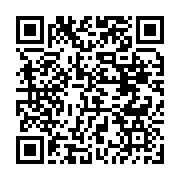                                                                  同榮附幼110/10/14公立幼兒園每學期最高補助額度(每學期)公立幼兒園每學期最高補助額度(每學期)補助對象最高補助額度(代辦費)第 1 胎繳費不超過5,175 元(最高補助4,500 元)第 2 胎以上免繳費用(最高補助 9,675 元)低收入戶、中低收入戶免繳費用(最高補助 9,675 元)家戶年所得 50 萬元以下之 5 歲幼兒(註)免繳費用(最高補助 9,675 元)家戶年所得50 萬至70 萬之5 歲幼兒(註)家長繳費 3,672 元(最高補助 6,003 元)註：家戶擁有第 3 筆(含)以上不動產且其公告現值總額超過650萬元，或家戶年利息所得超過10萬元者，無論其家戶年所得數額為何，非本案補助對象。註：家戶擁有第 3 筆(含)以上不動產且其公告現值總額超過650萬元，或家戶年利息所得超過10萬元者，無論其家戶年所得數額為何，非本案補助對象。